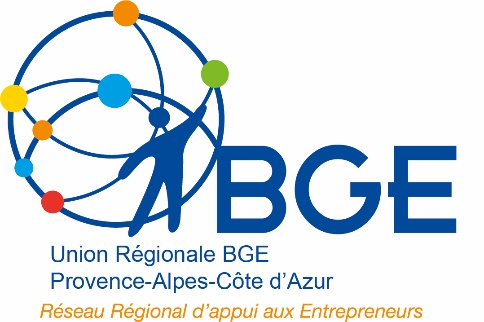 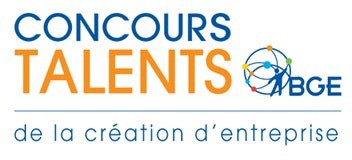 Concours Talents (2020)InnovationInformations candidatNom candidat L'ENTREPRISERégion	Provence-Alpes-Côte d'AzurAdresse de l'entreprise	Code postal	Ville	L'ENTREPRISERaison sociale	Nom commercial	Téléphone	Site web	Réseaux sociauxLE(S) CRÉATEUR(S)Votre date de naissance	Quel est votre statut dans l'entreprise?Avez-vous un ou des associé(s) ?	PRÉSENTATIONPrésentation de votre activitéDescription commerciale de votre activitéSTATUTSStatut juridique	Date de création	Siret	KBIS Obligatoire à joindre à votre dossier de candidature lorsque vous l’envoyezVOTRE ACCOMPAGNEMENTNom de l'organisme qui vous a conseillé et suivi dans vos démarches de création d'entrepriseNom de votre conseiller	Adresse mail de votre conseiller	VOTRE CHIFFRE D'AFFAIREIndiquez votre chiffre d’affaires prévisionnel ou réalisé en précisant.Chiffres clés - financementAnnéeChiffre d'affaires en €Durée de l'exercice (en mois)1 234TypesMontant en €1Financements obtenus (aide à la création)2Apports personnels :3Emprunts bancaires :